Безопасный маршрут движения школьников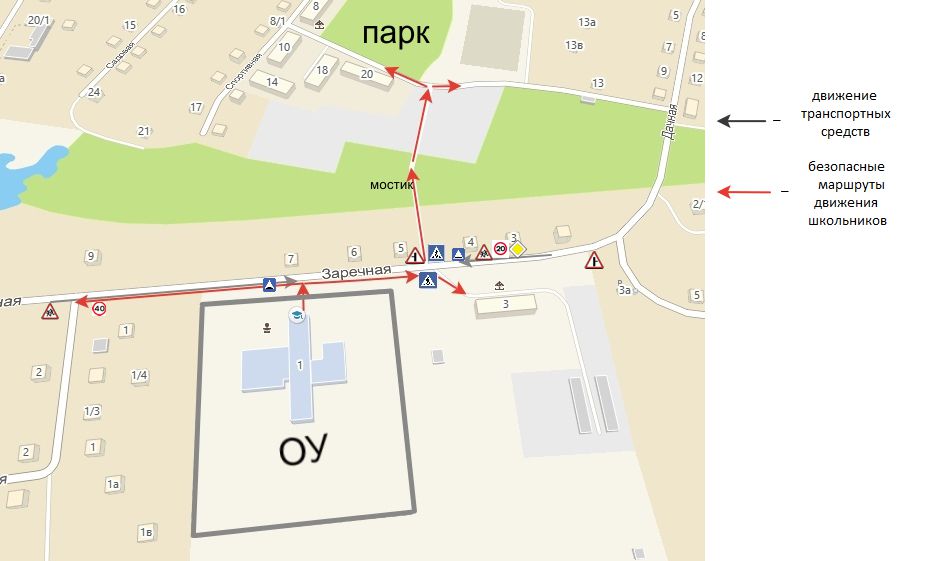 